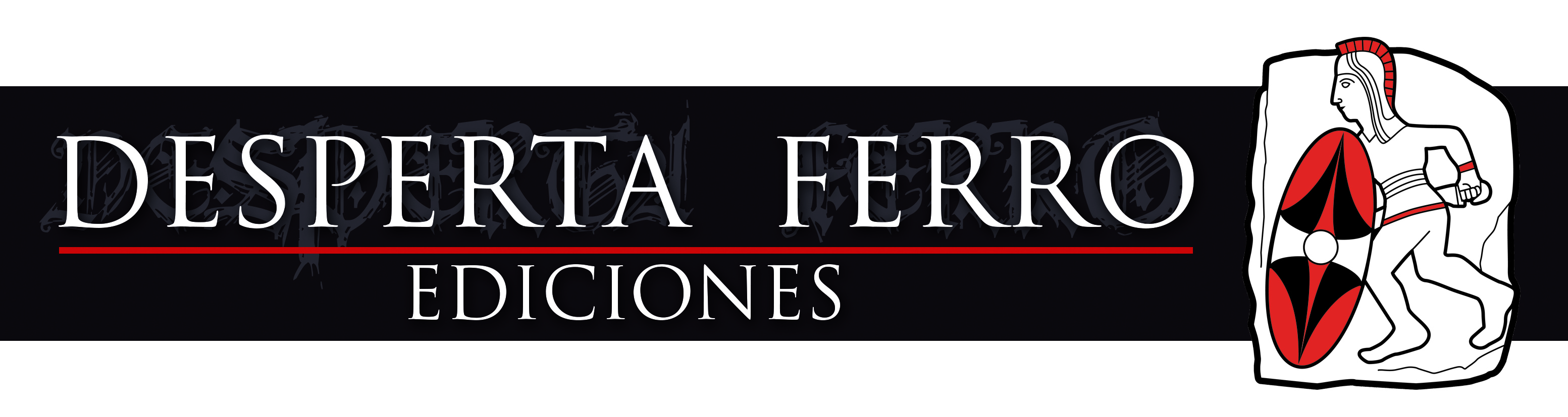 Tras más de un lustro publicando revistas de Historia bajo la cabecera de Desperta Ferro (Antigua y Medieval, Historia Moderna, Contemporánea y Arqueología e Historia), nos hemos propuesto adentrarnos con decisión en el mundo del libro. Tras la excelente acogida de nuestras primeras publicaciones, como Ciudades del Mundo Antiguo o La guerra en Grecia y Roma, aquí tienes las apuestas para el próximo otoño: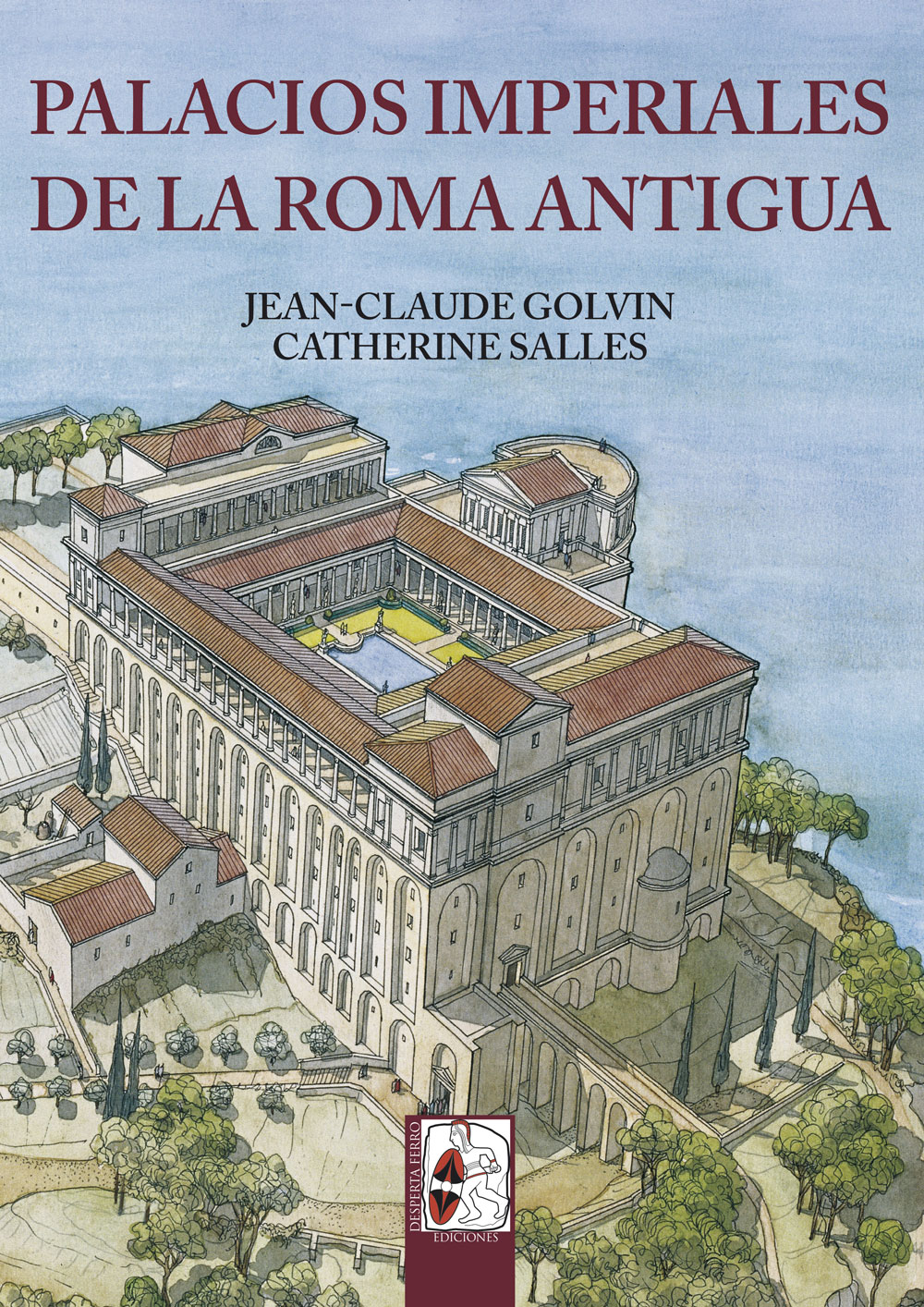 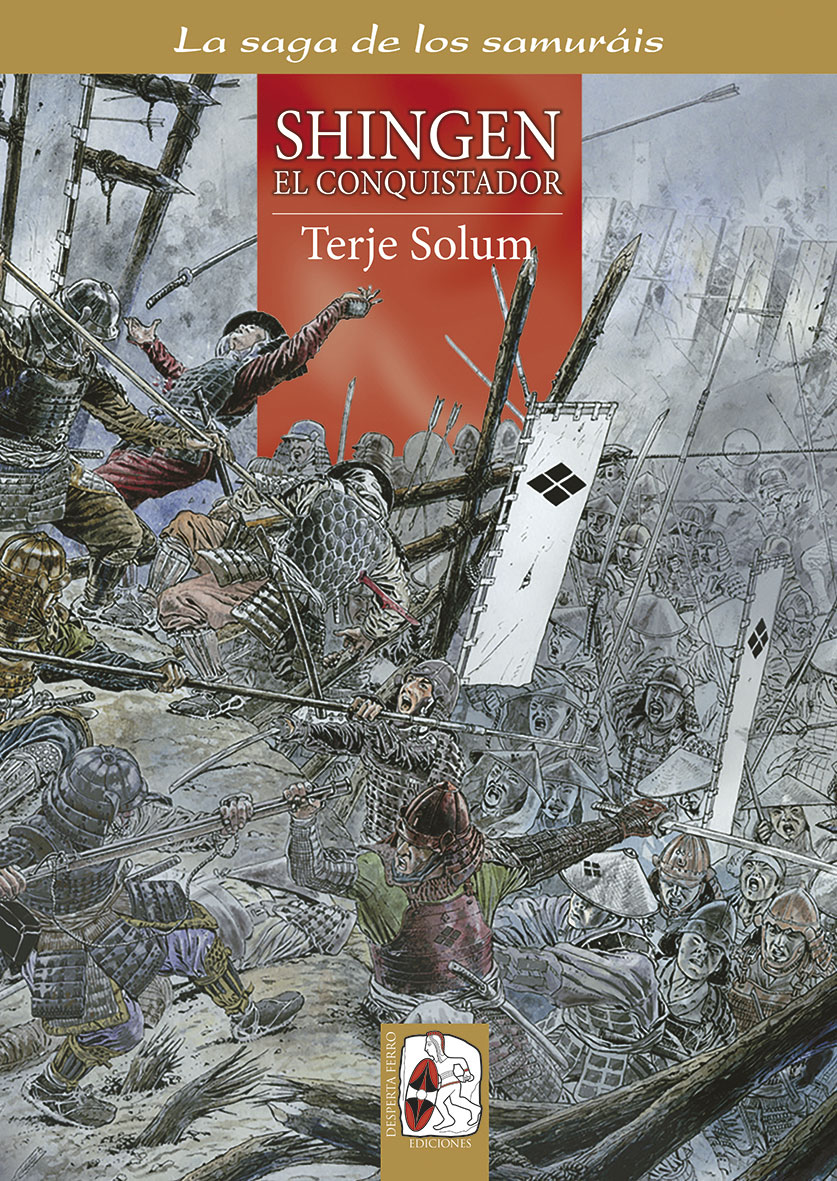 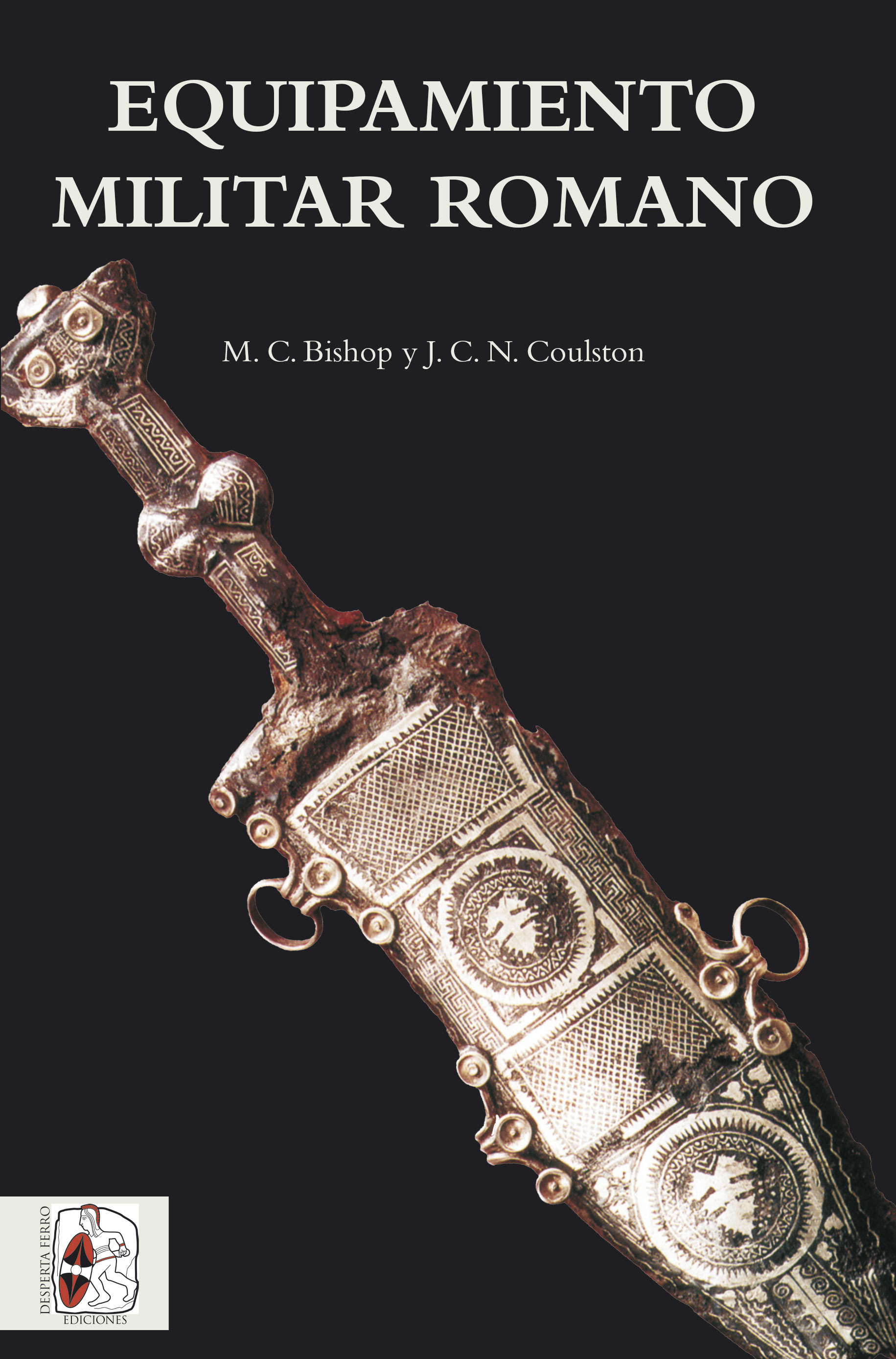 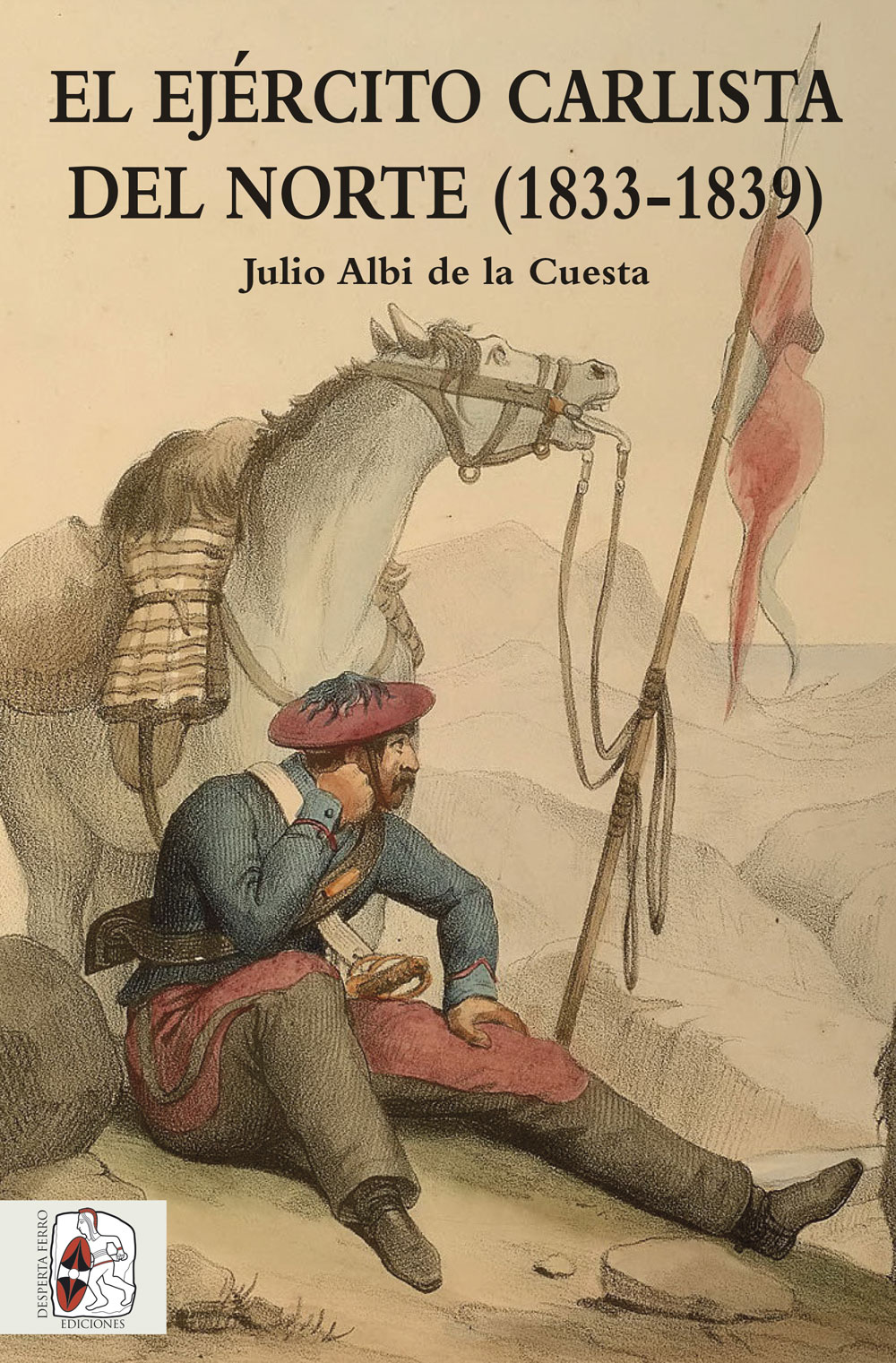 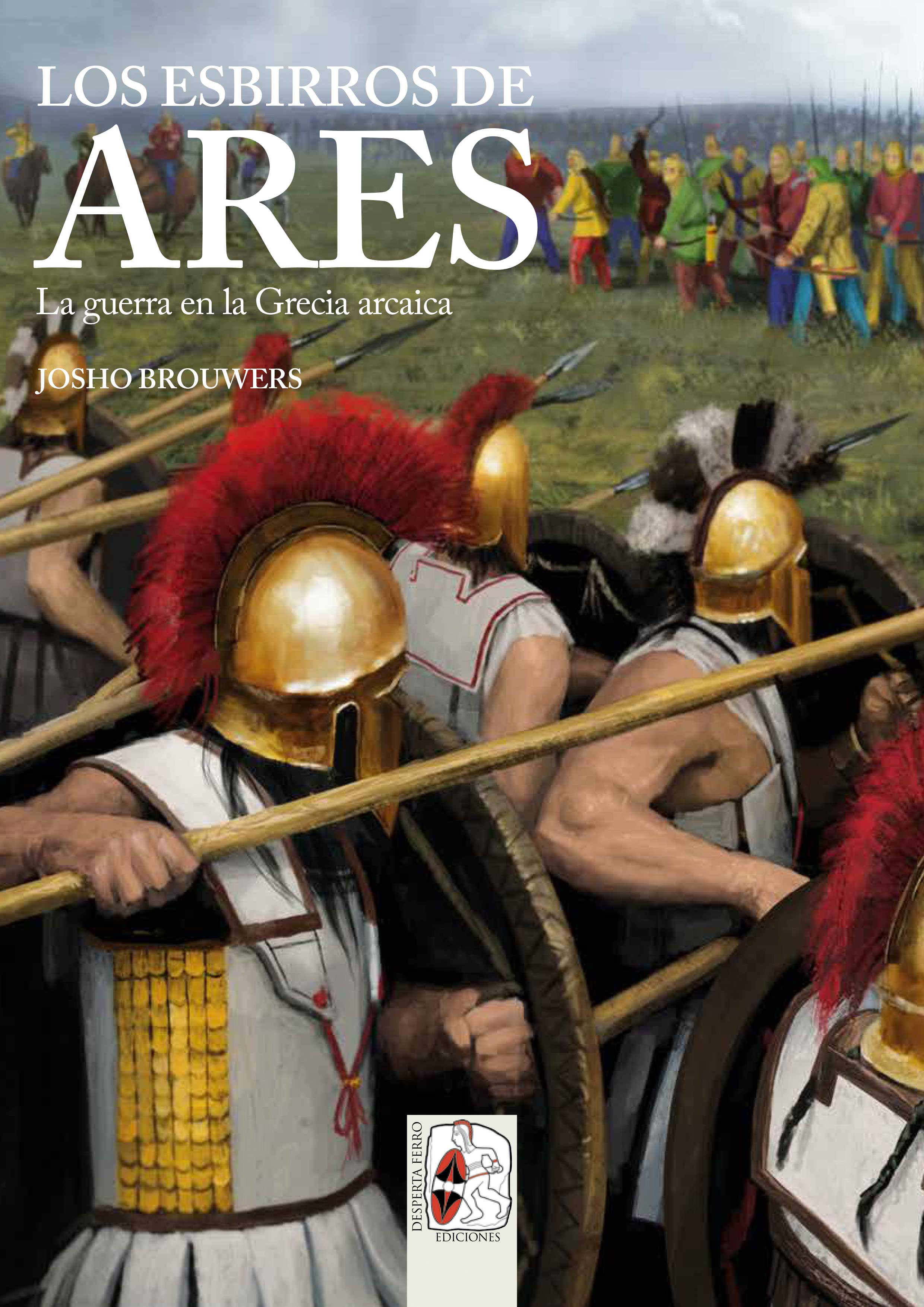 Si quieres conocer nuestro catálogo completo, puedes verlo aquí.www.despertaferro-ediciones.com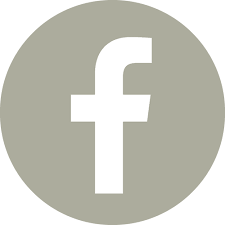 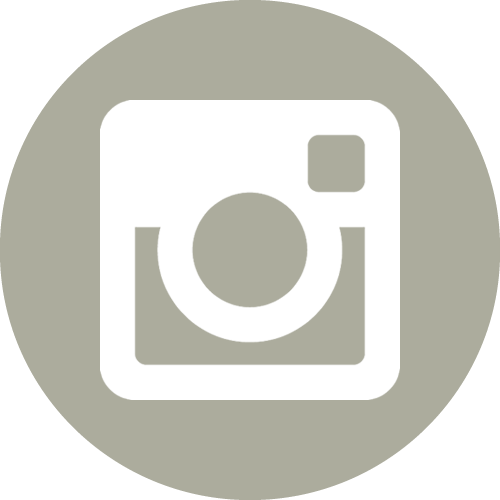 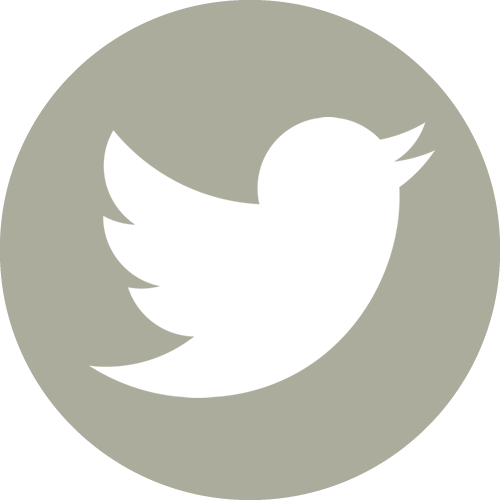 Para más información, por favor, contactar con Blanca Navarro,Disueño Comunicación, bnavarro@dcomunicacion.com, 91 702 23 88.